Please note: 	Waiver or reduction of fee does not preclude charges related to excess custodial services and/or charges for use of supplies as outlined in the Rainy River District School Board policies and procedures. Any application for waiver of direct costs to the Board must be made, in writing, directly to the Community Outreach Officer.Group Classification:***Reciprocal/joint use agreement users will be governed by their own agreement.***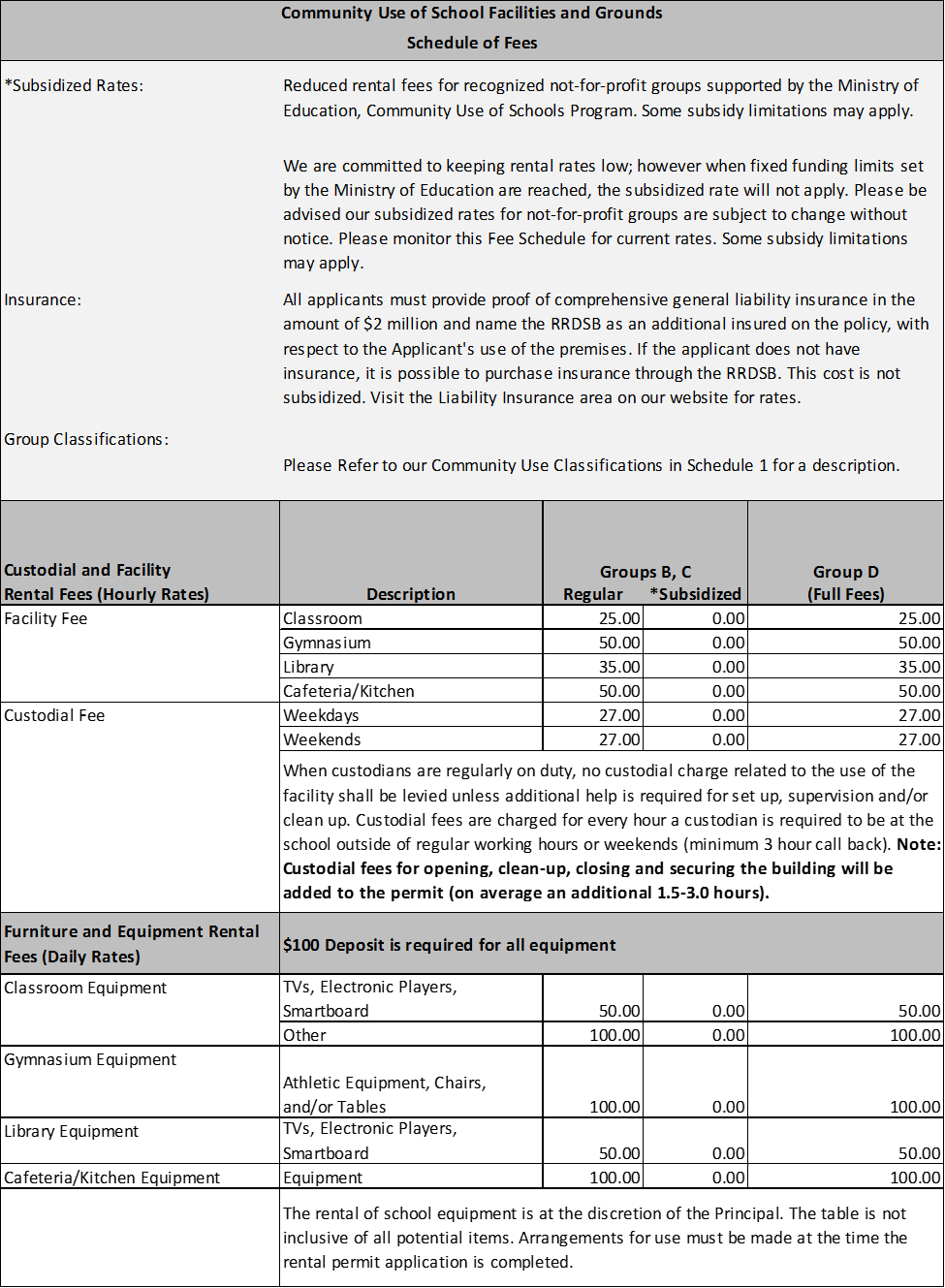 Name of Organization:Contact Person:Telephone:Email:Address:Nature of Activity:Is activity for school-based children?Is activity for school-based children? Yes Yes Yes No No NoAre you a non-profit organization?Are you a non-profit organization? Yes Yes No No No NoAges of participants:Number of Participants:Number of Participants:Number of Participants:Is a fee charged for involvement in this activity?Is a fee charged for involvement in this activity? YesAmount of fee:Amount of fee:Amount of fee: NoParticipant fee is designed to cover the following expenses:Rationale for receiving subsidy for the facility rental:User GroupRatesGroup AAll events held by the school and Board, such as extra-curricular activities, Open Houses, school council meetings, etc.No FeeGroup BNot-for-profit youth-related groups, for example, Boy Scouts, Girl Guides, church youth groups, and youth sport and recreation organizations (including those that are members or affiliates of provincial sports or accredited organizations), with or without charitable organization status.SubsidizedGroup CNot-for-profit adult groups and functions organized by individuals/organizations who may have an admission charge, a participation cost or fee, for example, local service clubs, community health associations, senior groups.SubsidizedGroup DFor profit, for example, functions organized by industry/businesses for profit-making purposes, (e.g., public concerts, trade shows, dance schools, for profit youth activities).Full FeesDetailed Description of Applicant’s User Group:FOR OFFICE USE ONLYGROUP DESIGNATION:     B         CSCHEDULE ID:  ____________FOR OFFICE USE ONLYGROUP DESIGNATION:     B         CSCHEDULE ID:  ____________FOR OFFICE USE ONLYGROUP DESIGNATION:     B         CSCHEDULE ID:  ____________Approved	Denied		Reason:Community Outreach OfficerDateSuperintendent of BusinessDate